INFORME ANUAL DEL ARCHIVO 2018INFORME TRIMESTRAL CORRESPONDIENTE A LOS MESES ENERO-MARZOConservación: Estabilización de 1,100 piezas pertenecientes al FONDO GDCS.Proyectos especiales: 18 rollos en proceso de devolución de plano como parte del proyecto "4 MIRADAS CURATORIALES".Participación en reuniones : 8 y 9 de enero, 6 de febrero.Digitalización: 1271 piezas. Atención a Usuarios: 36 investigadores OTROS APOYOSAtención a personal de la Secretaria de Cultura para el proyecto CIP Revisión del estado de conservación para entrega de la exposición:  HATAKEYAMAApoyo en el desenmarcado y embalaje de obra de RAGHU RAIRevisión en la Fundación Álvarez Bravo del estado de conservación de 102 marcos para la exposición: "SE BUSCAN. RETRATOS INÉDITOS DE MANUEL ÁLVAREZ BRAVO".Apoyo en la recepción de obra de Serge Barbeu, para la exposición:  "ÚLTIMOS TESTIGOS DE LA GUERRA DE CASTAS".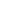 INFORME TRIMESTRAL CORRESPONDIENTE A LOS MESES DE ABRIL-JUNIOClaudia González Rodríguez:1. Se devolvió el plano a 146 rollo formato 35mm, perteneciente alFondo de Dirección General de Comunicación Social (DGCS).2. Se estabilizaron 3,927 ítems del fondo de DGCS.APOYOS:-Diagnóstico en la recepción de obra de las exposiciones: "SE BUSCA",de la Asociación Manuel Álvarez Bravo. Dicho trabajo se realizódirectamente en las instalaciones de la Asociación; diagnóstico de laexposición "ULTIMOS TESTIGOS" de Sergei Barbean y "CUATRO CAMINOSRECORRIDOS" de Eniac Martínez.-Diagnóstico de entrega de la exposición "SE BUSCA", realizado en lasinstalaciones de la Asociación Manuel Álvarez Bravo.-Restauración de 1 pieza  de la exposición "ULTIMOS TESTIGOS", dañadapor fuga de agua en el muro poniente de la sala de exhibición del 2doPiso.-Participación en Juntas mensuales,-Participación en juntas y simulacro de sismo.-Participación en junta para la elaboración de reglamento del archivo.-Atención a personal de Informática de la Secretaria de Cultura, en larevisión de equipos pertenecientes al Archivo, incluido "DROBO".Sergio Romero Delgado:Fondo DGCS: 735 ítemsProyecto 68: 1210 ítemsUsuarios: 163 ítemsTotal: 2108Apoyos:-Participación en Juntas mensuales,-Participación en juntas y simulacro de sismo.-Participación en junta para la elaboración de reglamento del archivo.-Atención a personal de Informática de la Secretaria de Cultura, en larevisión de equipos pertenecientes al Archivo, incluido "DROBO".Eduardo Ancira Jiménez:Atención a usuarios: 46Apoyo en la digitlización para la exposición "CUATRO CAMINOSRECORRIDOS", de Eniac Martínez.Apoyo en la digitalización en baja resolución para el proyecto 1968: 2238-Participación en Juntas mensuales,-Participación en juntas y simulacro de sismo.-Participación en junta para la elaboración de reglamento del archivo.-Atención a personal de Informática de la Secretaria de Cultura, en larevisión de equipos pertenecientes al Archivo, incluido "DROBO".INFORME TRIMESTRAL CORRESPONDIENTE A LOS MESES DE JULIO-SEPTIEMBREClaudia González RodríguezConservación- Corrección de plano de 25 rollos, 988 imágenes estabilizadas pertenecientes al fondo DGCS..  Actividades: • Tratamiento de rollos para la corrección de plano. • Limpieza y preparación del área de trabajo. • Limpieza con aire y brocha de los materiales fotográficos. • Colocación y rotulación de guardas de papel algodón realizadas a mano y a medida  de los materiales o bien colocación de guardas de polipropileno pre diseñadas y  compradas a medida de los materiales a estabilizar • Elaboración de etiquetas y etiquetado de guardas de polipropileno.  Apoyos: • Preparación y entrega al Líder Coordinador de la obra de Keith Dannemiller,  correspondiente a la exposición “Callegrafía” llevada a cabo en 2017. • Revisión en sala y a muro de la obra de Eniac Martínez llevada a cabo en 2018.  Otras actividades: • Participación en el curso de capacitación de catalogación impartido por Guadalupe  Ávila, Catalogadora independiente especialista en acervos fotográficos. • Participación en junta relacionada con la remodelación del inmueble y las medidas a  seguir en el área de archivo. • Participación en junta de avances de la exposición del 68. • Participación en junta para establecer el cierre de los diferentes proyectos  relacionados con el acervo -Exposición, libro, video, colaboración con CCUT- . • Día 20 de septiembre se iniciaron las guardias por remodelación del recinto.  Sergio Romero Delgado Digitalización- 1,884 imágenes pertenecientes al fondo DSGCS. Actividades: Limpiar y preparar la cama del escaner.  Limpieza con aire y brocha de los materiales fotográficos a escanear.  Digitalización, previa valoración en la escala de grises, a partir de la prevista del  escáner de cada negativo o positivo a trabajar.  Recorte de las imágenes digitalizadas para ajuste.  Otras actividades: • Participación en junta relacionada con la remodelación del inmueble y las medidas a  seguir en el área de archivo. • Participación en junta de avances de la exposición del 68. • Participación en junta para establecer el cierre de los diferentes proyectos  relacionados con el acervo -Exposición, libro, video, colaboración con CCUT- . • Día 20 de septiembre se iniciaron las guardias por remodelación del recinto.  Eduardo Ancira Jiménez34 Solicitudes atendidasParticipación en juntas de avance del proyecto 1968Participación en el curso de capacitación de catalogación impartido por Guadalupe ÁvilaMaría Teresa Alfonso HernándezCatalogación Proyecto 1968: 530 fotografías catalogadasParticipación en el curso de capacitación de catalogación impartido por Guadalupe Ávila.Fichas realizadas por Grisel Zermeño Farías y Lucero San Vicente (Colaboración por parte del Centro Cultural Universitario Tlatelolco): 370 fotografíasINFORME TRIMESTRAL CORRESPONDIENTE A LOS MESES OCTUBRE-DICIEMBRE Claudia González Rodríguez Estabilización de 456 fotografías pertenecientes al fondo Dirección General de Comunicación Social. Apoyos Museografía: preparación de materiales y montaje de vitrina en la sala del segundo piso, exposición “Somos todo aquello”.  Museografía: montaje en fomboard de 8 fotografías en pequeño formato para su exhibición en planta baja, exposición “Somos todo aquello”.  Otras actividades  Suspensión de actividades por remodelación del inmueble.  Atención a Joan Foncuberta.  Suspensión de actividades por corte de agua en la Alcaldía Cuauhtémoc.  Participación en junta 12 noviembre.  Atención a personal de informática.  Asistencia al Encuentro de Archivos, prácticas y usos contemporáneos, llevado a  cabo en este inmueble.  Sergio Romero DelgadoEscaneo de 190 fotografías pertenecientes al fondo Dirección General de Comunicación Social.  Otras actividades  Suspensión de actividades por remodelación del inmueble.  Atención a Joan Foncuberta.  Suspensión de actividades por corte de agua en la Alcaldía Cuauhtémoc.  Falla del escáner Epson Expression 10000XL y reporte (viernes 9 noviembre).  Participación en junta 12 noviembre.  Atención a personal de informática.  Asistencia al Encuentro de Archivos, prácticas y usos contemporáneos, llevado a  cabo en este inmueble.   Atención a 7 usuarios. Apoyos Museografía: Traslado de Cabeza de Ángel de la Independencia.  Museografía: Enmarcado de obra de Patricia Lagarde.  Suspensión de actividades por remodelación del inmueble.  Atención a Joan Foncuberta.  Suspensión de actividades por corte de agua en la Alcaldía Cuauhtémoc.  Atención a personal de informática.  Registro fotográfico del “Encuentro de Archivos, prácticas y usos  contemporáneos”, llevado a cabo en este inmueble.  María Teresa Alfonso HernándezCatalogación Proyecto 1968: 460 fotografías catalogadas